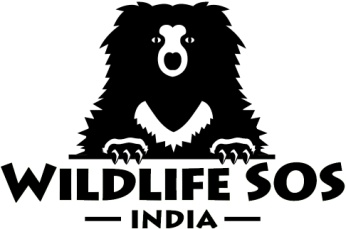 www.wildlifesos.org                                Volunteering Program Application FormName:Date of Birth:Gender:Occupation:									Please Affix Photograph AboveEducational Qualification:					                        Nationality:E-mail ID:Contact Number:Blood Group:Medical Allergies if any:Food Allergies if any:Existing Medical Conditions:Expected Period of Volunteering: Total No of Days:Meal Preference: Vegan/Vegetarian Previous experience with Wildlife:Preferred Animal to Work With: Sloth Bears/ElephantsPlease scan and attach a (Government Approved Photo ID Copy For Indians only), Indian Visa Copy, Passport Copy, Overseas Medical Insurance Copy, Confirmed Flight ticket copy and send it to volunteer@wildlifesos.org Thank you!